РЕШЕНИЕ № 1769комиссии по рассмотрению споров о результатахопределения кадастровой стоимости11.08.2021             	                                                                                    г. СмоленскКомиссия в составе:Председательствующий: заместитель руководителя Управления Федеральной службы государственной регистрации, кадастра и картографии по Смоленской области, заместитель председателя комиссии Ольга Владимировна Нахаева. Секретарь комиссии: консультант отдела обеспечения судебной деятельности правового управления Департамента имущественных и земельных отношений Смоленской области Сапегина Диана Анатольевна.Члены комиссии: член Ассоциации саморегулируемой организации «Национальная коллегия специалистов-оценщиков» Галина Ивановна Ковалева, член Ассоциации «Межрегиональный союз оценщиков» Татьяна Владимировна Тарасенкова, член Ассоциации саморегулируемой организации «Национальная коллегия специалистов-оценщиков» Андрей Николаевич Рогулин, консультант-помощник Уполномоченного по защите прав предпринимателей в Смоленской области Анна Юрьевна Гуртий.          На заседании, проведенном 11.08.2021, комиссия рассмотрела заявление, поступившее 23.07.2021 от ООО «Завод сварочного оборудования «КаВик» (ОГРН: 1026700945171,  адрес: Смоленская область, Сафоновский район, г. Сафоново, ул. Октябрьская, д. 90),  об оспаривании кадастровой стоимости объекта недвижимости - здания производственного корпуса с кадастровым номером 67:17:0010535:233 площадью 1923,4 кв. м, расположенного по адресу: Смоленская область, Сафоновский район, г. Сафоново, ул. Октябрьская, д. 90.         Заявление подано на основании статьи 22 Федерального закона от 03.07.2016       № 237-ФЗ «О государственной кадастровой оценке».          В голосовании приняли участие: О.В. Нахаева, А.Н. Рогулин,  Г.И. Ковалева, А.Ю. Гуртий.         Т.В. Тарасенкова заявила самоотвод.         По итогам голосования «за» проголосовали  4 человека, «против» - 0.Нарушения требований статьи 11 Закона об оценочной деятельности и требований к составлению, и к содержанию отчета об оценке, и требований к информации, используемой в отчете об оценке, а также требований к проведению оценки недвижимости, установленных федеральными стандартами оценки не выявлены.                      Решили: определить кадастровую стоимость объекта недвижимости  в размере его рыночной стоимости, указанной в отчете об оценке рыночной стоимости от 12.07.2021 № С0797-1/КН-21, составленном ООО «Консалтинговая компания «ГосСтандартОценка», по состоянию на 01.01.2018 в размере 7 434 539 (Семь миллионов четыреста тридцать четыре тысячи пятьсот тридцать девять) рублей.  Председательствующий   				                                         О.В. Нахаева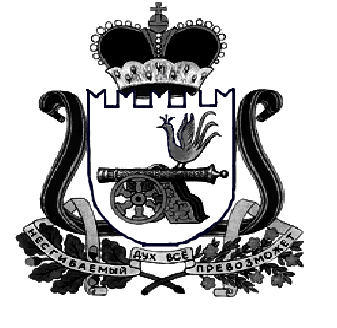 